Stoyanov PetroGeneral details:Certificates:Experience:Position applied for: Electrical EngineerDate of birth: 04.09.1962 (age: 55)Citizenship: UkraineResidence permit in Ukraine: YesCountry of residence: UkraineCity of residence: OdessaPermanent address: Bocharova str.71Contact Tel. No: +38 (048) 718-48-30 / +38 (066) 927-61-96E-Mail: ann.stoyanova2011@yandex.uaU.S. visa: NoE.U. visa: NoUkrainian biometric international passport: Not specifiedDate available from: 12.01.2015English knowledge: ModerateMinimum salary: 4800 $ per month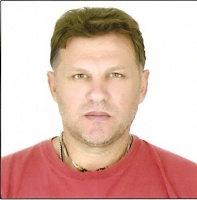 DocumentNumberPlace of issueDate of expiryCivil passportKK042452Odessa00.00.0000Seamanâs passport475016Odessa30.01.2014Tourist passport01903/2004/08odessa00.00.0000TypeNumberPlace of issueDate of expiryEl.Eng.01903/2004/08odessa00.00.0000El.Eng.01903/2004/08odessa11.10.2015PositionFrom / ToVessel nameVessel typeDWTMEBHPFlagShipownerCrewing04.04.2014-17.08.2014AchilleusBulk Carrier55000MAN B+w10500MaltaPORTLINEEQUNOX